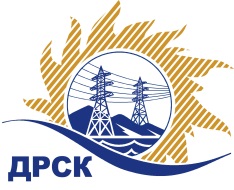 Акционерное Общество«Дальневосточная распределительная сетевая  компания»Протокол № 705/УКС-ВПзаседания закупочной комиссии по выбору победителя по открытому запросу цен на право заключения договора  закупка Мероприятия по строительству и реконструкции для технологического присоединения потребителей до 150 кВт (в том числе ПИР) на территории СП «ПЮЭС» и СП «ПЦЭС» филиала «Приморские ЭС» (с. Вольно-Надеждинское)  № 2122 раздел  2.1.1.  ГКПЗ 2016 г.Извещение ЕИС № 31603952017ПРИСУТСТВОВАЛИ:  члены Закупочной комиссии 2 уровня АО «ДРСК». ВОПРОСЫ, ВЫНОСИМЫЕ НА РАССМОТРЕНИЕ ЗАКУПОЧНОЙ КОМИССИИ: О  рассмотрении результатов оценки заявок Участников.Об отклонении заявки участника ООО "ТехЦентр"О признании заявок соответствующими условиям Документации о закупке.Об итоговой ранжировке заявок.О выборе победителя.ВОПРОС 1 «О рассмотрении результатов оценки заявок Участников»РЕШИЛИ:Признать объем полученной информации достаточным для принятия решения.Утвердить цены, полученные на процедуре вскрытия конвертов с заявками участников открытого запроса цен.ВОПРОС № 2. Об отклонении заявки участника ООО "ТехЦентр"РЕШИЛИ:Отклонить заявку Участника ООО «ТехЦентр» г. Владивосток, ул. Русская, 57Ж от дальнейшего рассмотрения на основании п. 2.3.1.3 Документации о закупке:ВОПРОС 3 «О признании заявок соответствующими условиям Документации о закупке»РЕШИЛИ:Признать заявки ООО «УЭМ» г. Уссурийск, ул. Штабского, 1, ООО «Импульс» г. Владивосток, ул. Харьковская, 10 соответствующими условиям Документации о закупке и принять их к дальнейшему рассмотрению.ВОПРОС 4 «Об итоговой ранжировке заявок»Утвердить итоговую ранжировку заявок:ВОПРОС 4 «О выборе победителя»РЕШИЛИ:Планируемая стоимость закупки в соответствии с ГКПЗ: 1 055 960,00 рублей без учета НДС (1 246 032,80 руб. с учетом НДС).На основании приведенной итоговой ранжировки поступивших заявок предлагается признать победителем запроса цен  Мероприятия по строительству и реконструкции для технологического присоединения потребителей до 150 кВт (в том числе ПИР) на территории СП «ПЮЭС» и СП «ПЦЭС» филиала «Приморские ЭС» (с. Вольно-Надеждинское) участника, занявшего первое место в итоговой ранжировке по степени предпочтительности для заказчика: ООО «УЭМ» г. Уссурийск, ул. Штабского, 1: на условиях: стоимость заявки  816 000,00  руб. без учета НДС (962 880  руб. с учетом НДС). Срок выполнения работ: с момента заключения договора по 12.12.2016 г. Условия оплаты: в течение 60 календарных дней с момента подписания актов выполненных работ.  Гарантийные обязательства: гарантия подрядчика на своевременное и качественное выполнение работ, а также на устранение дефектов, возникших по его вине составляет 36 мес. со дня акта сдачи-приемки. Гарантия на материалы и оборудование, поставляемые подрядчиком действует гарантия установленная заводом-изготовителем.Коврижкина Е.Ю.(4162) 397-208город  Благовещенск«25» августа 2016 года№п/пНаименование Участника закупки и его адресЦена предложения на участие в закупке без НДС, руб.1ООО «УЭМ»г. Уссурийск, ул. Штабского, 1Цена: 816 000,00  руб. без учета НДС (962 880  руб. с учетом НДС). 2ООО «ТехЦентр»»г. Владивосток, ул. Русская, 57ЖЦена: 820 000,00  руб. без учета НДС (967 600,00  руб. с учетом НДС). 3ООО «Импульс»г. Владивосток, ул. Харьковская, 10Цена: 817 000,00  руб. без учета НДС (964 060,00  руб. с учетом НДС). Основания для отклоненияучастником не представлены документы в соответствии с требованиями п. 2.1.1.; п. 2.2.5.1.; п.  3.2.14. Документации о закупке, что не соответствует п. 2.3.1.3.Место в итоговой ранжировкеНаименование и место нахождения участникаЦена заявки на участие в закупке, руб. без НДС1 местоООО «УЭМ»г. Уссурийск, ул. Штабского, 1816 000,00  2 местоООО «Импульс»г. Владивосток, ул. Харьковская, 10817 000,00  Ответственный секретарь Закупочной комиссии: Елисеева М.Г. _____________________________